FABIO JUSTINOEstado Civil: 	Casado  idade:	           31 anos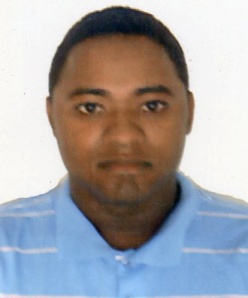 Endereço: 	          Rua, campeadores 174 C2Bairro: 		Jardim santa Emilia são Paulo-SPFones:		(11) 959661196 / 968869398 /23316930                 			Email: fabiojustino27@gmail.comHabilitação: A/B	OBJETIVOColaborar e colocar em prática meus conhecimentos em prol desta instituição na qual viso integrar com profissionalismo e organização.  ESCOLARIDADEEnsino Médio CompletoDOCUMENTAÇÃOPossuo todos documentos em Mãos para contratação Imediata.CURSOSEletricista predial/ industrialSegurança em Instalações Elétricas/NR 10Técnico em EletrotécnicaInformática BásicaSolda mig/Eletrodo RevestidoEXPERIÊNCIA PROFISSIONALEmpresa:  Estaleiro Atlântico SulPeríodo: 2010 a 2015Função: Eletricista Empresa: Estaleiro Atlântico SULPeríodo: 2009a 2010Função: Montador NavalEmpresa: simisaPeríodo: 2006 a 2007Função: macariqueiro